Introducción Este documento se acompaña con la CONVOACATORIA, por favor revisar los términos de estaEn el marco del memorándum de entendimiento de la Unión Europea y Costa Rica firmado el 15 de junio del año 2018 en colaboración con la Agencia Española de Cooperación Internacional para el Desarrollo se abre la convocatoria de cooperación triangular busca que desde las fortalezas de las instituciones haya un crecimiento en sus capacidades y que desde la relación de liderazgo puedan crecer colaborativamente; es así como se comprenderá que:“La Cooperación Triangular promueve asociaciones horizontales, basadas en la reciprocidad y orientadas a superar la tradicional relación donante-receptor, reconociendo la capacidad de los países en desarrollo de contribuir al intercambio de conocimientos, no sólo Sur-Sur, sino también Norte-Sur y Sur-Norte. La Cooperación Triangular se debe potenciar como una modalidad que favorece el establecimiento de puentes con la Cooperación Norte-Sur, especialmente si se basa en el liderazgo de los países solicitantes y si se aprovechan las especificidades y ventajas que ofrecen las diferentes modalidades y tradiciones, a la hora de definir responsabilidades”. (SEGIB. Guía orientadora para la gestión de la Cooperación Triangular en Iberoamérica, 2015).B. Sobre este documentoEsta sección tiene como objetivo guiar las instituciones y organizaciones que concursen por recursos hasta por un monto de 75.000 euros, los cuales podrán ejecutarse en un lapso mínimo de 3 meses y máximo 12 meses a partir de la adjudicación. Para esta convocatoria, el monto disponible concursable para proyectos es de 500.000 EUROSLa modalidad de cooperación triangular para esta ventana significa que las partes colaboran a manera de alianza ( de una o ambas vías para el fortalecimiento y transferencia de capacidades entre las partes participantes). La alianza base podrá ser entre 1 o más socios costarricenses + 1 o más socios de América Latina y el Caribe + 1 o más socios europeos. A esta alianza se puede sumarse organizaciones colaboradoras en el transcurso de la ejecución; las formas de colaboración podrían ser: Nota: Se insta a las instituciones costarricenses a presentar propuestas El fortalecimiento de capacidades podría realizarse realizar a través de actividades presenciales, virtuales o duales como: Eventos (congresos, talleres, seminarios)Misiones, pasantías, visitas de estudio institucional y organizacional Cursos y capacitaciones Estudios técnicos.El proceso se desarrolla en 2 etapas: ETAPA 1: Período de presentación de propuestasA partir del 1ro al 30 de mayo del 2023 a las 23:00 horas de Costa Rica.  ETAPA 2: Notificación de selección de propuesta:  el 26 de junio del 2023.Desarrollo de la propuesta de proyecto: Del 27 de junio al 21 de julio del 2023.  Notar que este documento corresponde a la etapa 1SECTORES QUE PUEDEN APLICAR (en orden alfabético) Academia (pública o privada de educación superior)  Organizaciones de la Sociedad Civil debidamente constituidas con al menos 3 años de funcionamiento comprobable en proyectos relacionados con los Objetivos de Desarrollo Sostenible (ODS).Sector Público: Centros de investigación, laboratorios, gobiernos locales, instituciones de los 3 Poderes de las República (Ejecutivo, Legislativo, Judicial), instituciones autónomas de carácter público de los países. Sector Privado: Empresas con al menos 3 años de trabajo comprobable en el cumplimiento de los Objetivos de Desarrollo Sostenible (se dará prioridad al cumplimiento de metas específicas e indicadores)NACIONALIDAD DE LAS INSTITUCIONES u ORGANIZACIONESLas entidades integrantes de las Alianzas deben tener necesariamente la nacionalidad de alguno de los 27 Estados miembros de la Unión Europea, de los 17 países de América Latina o de los 16 países del Caribe:Países de América Latina: Argentina, Bolivia, Brasil, Chile, Colombia, Costa Rica, Ecuador, El Salvador, Guatemala, Honduras, México, Nicaragua, Panamá, Paraguay, Perú, Uruguay y Venezuela.Países del Caribe: Antigua y Barbuda, Bahamas, Barbados, Belice, Cuba, Dominica, Granada, Guyana, Haití, Jamaica, República Dominicana, Saint Kitts.Estados miembros de la UE: Alemania, Austria, Bélgica, Bulgaria, Chequia, Chipre, Croacia, Dinamarca, Eslovaquia, Eslovenia, España, Estonia, Finlandia, Francia, Grecia, Hungría, Irlanda, Italia, Letonia, Lituania, Luxemburgo, Malta, Países Bajos, Polonia, Portugal, Rumanía y Suecia.SOBRE LA COLABORACIÓN DE LAS PARTESLa propuesta y el proyecto requerirá la colaboración mínima de alianza entre 3 partes.Para la presente etapa 1, la organización líder necesita asegurarse el compromiso de las partes visualizado en la propuesta y en el monto estimado de la contrapartida. Para la etapa 2, cuando se hubiese superado el proceso de preselección, la colaboración se visualizará de la siguiente manera: En una carta de apoyo institucional por cada parte, dirigida a la organización líder en donde confirma su compromiso de ser parte del proyecto, la cual se presentará en la 2nda etapa y que también confirma la contrapartida en especie de colaboración.Una carta de la organización /institución líder manifestando el apoyo que proveerán a la iniciativa propuesta.Se visualizarán las colaboraciones en las actividades.Se visualizarán las colaboraciones en la contrapartida en efectivo o especie que se debe incluirse en el presupuesto, este proviene de la participación de cada una de las 3 partes solicitantes (líder, colaboradoras). SOBRE PRESUPUESTO Y CONTRAPARTIDAS Los rubros que se pueden incluir son a saber son los indicados en la convocatoria, secciones 3.7.1, 3.7.2, 3.7.3. 3.7.4.SOBRE LAS RESTRICCIONES DE PARTICIPACIÓNSi la propuesta fue presentada a otro fondo de la Unión Europea, quedará excluida de esta convocatoria. No se aceptarán propuestas que estén aprobadas para financiamiento de otro fondo.SOBRE LOS PROYECTOS QUE AUTOMÁTICAMENTE SE EXCLUYENProyectos que NO sean de cooperación triangular con enfoque dual.Proyectos menores de 3 meses.Proyectos que solo incluyan objetivos y NO tengan alcance claro.Proyectos de países FUERA del área geográfica indicada. Proyectos que no sean concordantes con las prioridades y ámbitos de cooperación.Proyectos que NO cuenten con contrapartida.Proyectos que NO cuenten con debidos datos de contacto y firma de formalización como solicita el formulario.Proyectos que se presenten fuera del tiempo y hora estipulada en la convocatoria.SE SUGIERE REVISAR CON DETALLE LA CONVOCATORIA CORRESPONDIENTE A ESTE FORMULARIOETAPA 1- PRESENTAR A MÁS TARDAR EL 30 de mayo- a las 23 hrs. de Costa Rica-*Nota: Para realizar la sección 2.1 debe haber desarrollado la sección 2.2. siguiente que RESUME las ACTIVIDADES PRINCIPALES. Si su proyecto pasara a la ETAPA II tendrá la oportunidad de desarrollar con detalle actividades, presupuesto y resultados. **Nota: Inserte o elimine, cuantos objetivos, resultados o actividades principales considere. Recuerde que los rubros que se financian por parte del Fondo se encuentran en la convocatoria. Recuerde que la contrapartida es un monto estimado, ya que si su propuesta avanza a la II ETAPA deberán ajustar los montos a formatos de cálculo que se proporcionarán oportunamente.Líder de gestiónSocio colaborador 1Socio colaborador 2Otros colaboradoresInstitución u organización Costarricense Institución u organización de Latinoamericana y del Caribe Institución u organización europea Cualquier otro socio interesado en apoyar de los países participantes Institución u organización Latinoamericana y del Caribe Institución u organización costarricense Institución u organización europea Cualquier otro socio interesado en apoyar de los países participantes Institución u organización Europea  Institución u organización costarricense Institución u organización latinoamericana y del CaribeCualquier otro socio interesado en apoyar de los países participantes ITEM ENLACEConvocatoriawww.rree.go.cr / www.mideplan.go.crOferta técnica de Costa Rica (en castellano e inglés)https://www.mideplan.go.cr/catalogo-oferta-de-cooperacion-tecnica-2021-2023 Memorándum de entendimiento UE-CRhttps://www.rree.go.cr/?sec=exterior&cat=convenios&cont=610&instrumento=1301 Tabla de Per-diem para el cálculo de viáticos https://international-partnerships.ec.europa.eu/funding-and-technical-assistance/guidelines/managing-project/diem-rates_enCorreo electrónico envío de consultas triangulacioncr-ue@rree.go.crActividad virtual de clarificación de dudas -Webinar abierto al público. Jueves 20 de abril, 8:30hrs.El mismo está disponible en el siguiente enlace de Facebook: https://www.facebook.com/CancilleriaCostaRica/videos/767875538026971  1. INFORMACIÓN GENERAL 1. INFORMACIÓN GENERAL 1. INFORMACIÓN GENERAL 1. INFORMACIÓN GENERAL 1. INFORMACIÓN GENERAL 1. INFORMACIÓN GENERAL 1. INFORMACIÓN GENERAL 1. INFORMACIÓN GENERAL 1. INFORMACIÓN GENERAL 1. INFORMACIÓN GENERAL 1.1. Título del proyecto1.1. Título del proyecto1.2. Situación general, 1.2.1. Problema por atender (extenderse lo necesario)1.2. Situación general, 1.2.2. Mencione la experiencia relevante de las partes para el proyecto, bien lecciones aprendidas, entre otros elementos que considere relevantes. 1.3. Objetivo General y Alcance 1.3.1. Objetivo General1.3. Objetivo General y Alcance 1.3.2.Objetivos específicos 1.3.2.1.1.3.2.2.1.3.2.3 (se sugiere un número de 2 a 3 objetivos específicos como máximo)1.3.2.1.1.3.2.2.1.3.2.3 (se sugiere un número de 2 a 3 objetivos específicos como máximo)1.3.2.1.1.3.2.2.1.3.2.3 (se sugiere un número de 2 a 3 objetivos específicos como máximo)1.3.2.1.1.3.2.2.1.3.2.3 (se sugiere un número de 2 a 3 objetivos específicos como máximo)1.3.2.1.1.3.2.2.1.3.2.3 (se sugiere un número de 2 a 3 objetivos específicos como máximo)1.3.2.1.1.3.2.2.1.3.2.3 (se sugiere un número de 2 a 3 objetivos específicos como máximo)1.3.2.1.1.3.2.2.1.3.2.3 (se sugiere un número de 2 a 3 objetivos específicos como máximo)1.3.2.1.1.3.2.2.1.3.2.3 (se sugiere un número de 2 a 3 objetivos específicos como máximo)1.3. Objetivo General y Alcance 1.3.3. Resultados Objetivo1.3.2.1.Resultados esperados: Resultados esperados: Resultados esperados: Resultados esperados: Resultados esperados: Resultados esperados: Resultados esperados: 1.3. Objetivo General y Alcance 1.3.3. Resultados Objetivo 1.3.2.2.Resultados esperados: Resultados esperados: Resultados esperados: Resultados esperados: Resultados esperados: Resultados esperados: Resultados esperados: 1.3. Objetivo General y Alcance 1.3.3. Resultados Objetivo1.3.2.3.Resultados esperados:Resultados esperados:Resultados esperados:Resultados esperados:Resultados esperados:Resultados esperados:Resultados esperados:1.3. Objetivo General y Alcance 1.3.3. Alcance: (lo que se necesita hacer para llegar a la meta u obtener el objetivo principal del proyecto)1.4. Describa en qué consistirán las actividades principales y el rol de las partes.1.4. Describa en qué consistirán las actividades principales y el rol de las partes.Actividades Objetivo 1 1.4. Describa en qué consistirán las actividades principales y el rol de las partes.1.4. Describa en qué consistirán las actividades principales y el rol de las partes.Actividades Objetivo 2 1.4. Describa en qué consistirán las actividades principales y el rol de las partes.1.4. Describa en qué consistirán las actividades principales y el rol de las partes.Actividades Objetivo 3 1.5. Población Beneficiaria1.5.1. Beneficiaria directaNotar que en la ejecución deberá generar las herramientas de registroNotar que en la ejecución deberá generar las herramientas de registroNotar que en la ejecución deberá generar las herramientas de registroNotar que en la ejecución deberá generar las herramientas de registroNotar que en la ejecución deberá generar las herramientas de registroNotar que en la ejecución deberá generar las herramientas de registroNotar que en la ejecución deberá generar las herramientas de registroNotar que en la ejecución deberá generar las herramientas de registro1.5. Población Beneficiaria1.5.2. Beneficiaria indirectaNotar que en la ejecución deberá generar las herramientas de registroNotar que en la ejecución deberá generar las herramientas de registroNotar que en la ejecución deberá generar las herramientas de registroNotar que en la ejecución deberá generar las herramientas de registroNotar que en la ejecución deberá generar las herramientas de registroNotar que en la ejecución deberá generar las herramientas de registroNotar que en la ejecución deberá generar las herramientas de registroNotar que en la ejecución deberá generar las herramientas de registro1.6. Descriptores geográfico-temporales de la propuesta 1.6.1Países donde el proyecto se desarrollará principalmente1.6.2 Las actividades principales ¿se realizarán en zona rural o urbana?1.6.3. Tipo de desplazamiento (s) que necesitaría (aéreo, terrestre, marítimo, combinación de estos)1.6. Descriptores geográfico-temporales de la propuesta 1.6.4. Tipo de insumos que emplearía: (telefonía, virtuales, materiales de laboratorio, etc.)1.6.5. Duración en meses1.6.6 Fecha estimada de inicio y finalización1.7. Presupuesto total 1.7. Presupuesto total EUROSEUROSEUROS1.7.1 Monto solicitado1.7.1 Monto solicitado1.7.1 Monto solicitado1.7.1 Monto solicitadoEUROS1.8. Marque con X al eje que corresponde su intervención  1.8.1. Transición ecológica, recuperación verde y descarbonización Posibles temas: movilidad urbana sostenible, infraestructura, biodiversidad, economía circular, agricultura sostenible, la energía y la construcción sostenible, gestión del agua y los residuos, economía azul, etc.1.8.1. Transición ecológica, recuperación verde y descarbonización Posibles temas: movilidad urbana sostenible, infraestructura, biodiversidad, economía circular, agricultura sostenible, la energía y la construcción sostenible, gestión del agua y los residuos, economía azul, etc.1.8.1. Transición ecológica, recuperación verde y descarbonización Posibles temas: movilidad urbana sostenible, infraestructura, biodiversidad, economía circular, agricultura sostenible, la energía y la construcción sostenible, gestión del agua y los residuos, economía azul, etc.1.8.1. Transición ecológica, recuperación verde y descarbonización Posibles temas: movilidad urbana sostenible, infraestructura, biodiversidad, economía circular, agricultura sostenible, la energía y la construcción sostenible, gestión del agua y los residuos, economía azul, etc.1.8.1. Transición ecológica, recuperación verde y descarbonización Posibles temas: movilidad urbana sostenible, infraestructura, biodiversidad, economía circular, agricultura sostenible, la energía y la construcción sostenible, gestión del agua y los residuos, economía azul, etc.1.8.1. Transición ecológica, recuperación verde y descarbonización Posibles temas: movilidad urbana sostenible, infraestructura, biodiversidad, economía circular, agricultura sostenible, la energía y la construcción sostenible, gestión del agua y los residuos, economía azul, etc.1.8.1. Transición ecológica, recuperación verde y descarbonización Posibles temas: movilidad urbana sostenible, infraestructura, biodiversidad, economía circular, agricultura sostenible, la energía y la construcción sostenible, gestión del agua y los residuos, economía azul, etc.1.8.1. Transición ecológica, recuperación verde y descarbonización Posibles temas: movilidad urbana sostenible, infraestructura, biodiversidad, economía circular, agricultura sostenible, la energía y la construcción sostenible, gestión del agua y los residuos, economía azul, etc.1.8. Marque con X al eje que corresponde su intervención  1.8.2. Digitalización e innovación Posibles temas: digitalización de la prestación de servicios del sector público, actividades para superar la brecha digital, marcos reguladores de la gobernanza digital, interoperabilidad de las plataformas digitales, economía digital, espíritu empresarial digital, colaboración en investigación innovadora. 1.8.2. Digitalización e innovación Posibles temas: digitalización de la prestación de servicios del sector público, actividades para superar la brecha digital, marcos reguladores de la gobernanza digital, interoperabilidad de las plataformas digitales, economía digital, espíritu empresarial digital, colaboración en investigación innovadora. 1.8.2. Digitalización e innovación Posibles temas: digitalización de la prestación de servicios del sector público, actividades para superar la brecha digital, marcos reguladores de la gobernanza digital, interoperabilidad de las plataformas digitales, economía digital, espíritu empresarial digital, colaboración en investigación innovadora. 1.8.2. Digitalización e innovación Posibles temas: digitalización de la prestación de servicios del sector público, actividades para superar la brecha digital, marcos reguladores de la gobernanza digital, interoperabilidad de las plataformas digitales, economía digital, espíritu empresarial digital, colaboración en investigación innovadora. 1.8.2. Digitalización e innovación Posibles temas: digitalización de la prestación de servicios del sector público, actividades para superar la brecha digital, marcos reguladores de la gobernanza digital, interoperabilidad de las plataformas digitales, economía digital, espíritu empresarial digital, colaboración en investigación innovadora. 1.8.2. Digitalización e innovación Posibles temas: digitalización de la prestación de servicios del sector público, actividades para superar la brecha digital, marcos reguladores de la gobernanza digital, interoperabilidad de las plataformas digitales, economía digital, espíritu empresarial digital, colaboración en investigación innovadora. 1.8.2. Digitalización e innovación Posibles temas: digitalización de la prestación de servicios del sector público, actividades para superar la brecha digital, marcos reguladores de la gobernanza digital, interoperabilidad de las plataformas digitales, economía digital, espíritu empresarial digital, colaboración en investigación innovadora. 1.8.2. Digitalización e innovación Posibles temas: digitalización de la prestación de servicios del sector público, actividades para superar la brecha digital, marcos reguladores de la gobernanza digital, interoperabilidad de las plataformas digitales, economía digital, espíritu empresarial digital, colaboración en investigación innovadora. 1.8. Marque con X al eje que corresponde su intervención  1.8.3. Otros ámbitos de cooperación coherentes con el logro de los ODSPosibles temas: según prioridades del Acuerdo de Cooperación Avanzada España – Costa Rica a saber, Migraciones, inserción de migrantes y lucha contra la trata; Género e igualdad; Cultura y desarrollo), otros ámbitos no prioritarios en los que interese trabajar de forma coyuntural o estructural (Salud, Justicia, etc.)1.8.3. Otros ámbitos de cooperación coherentes con el logro de los ODSPosibles temas: según prioridades del Acuerdo de Cooperación Avanzada España – Costa Rica a saber, Migraciones, inserción de migrantes y lucha contra la trata; Género e igualdad; Cultura y desarrollo), otros ámbitos no prioritarios en los que interese trabajar de forma coyuntural o estructural (Salud, Justicia, etc.)1.8.3. Otros ámbitos de cooperación coherentes con el logro de los ODSPosibles temas: según prioridades del Acuerdo de Cooperación Avanzada España – Costa Rica a saber, Migraciones, inserción de migrantes y lucha contra la trata; Género e igualdad; Cultura y desarrollo), otros ámbitos no prioritarios en los que interese trabajar de forma coyuntural o estructural (Salud, Justicia, etc.)1.8.3. Otros ámbitos de cooperación coherentes con el logro de los ODSPosibles temas: según prioridades del Acuerdo de Cooperación Avanzada España – Costa Rica a saber, Migraciones, inserción de migrantes y lucha contra la trata; Género e igualdad; Cultura y desarrollo), otros ámbitos no prioritarios en los que interese trabajar de forma coyuntural o estructural (Salud, Justicia, etc.)1.8.3. Otros ámbitos de cooperación coherentes con el logro de los ODSPosibles temas: según prioridades del Acuerdo de Cooperación Avanzada España – Costa Rica a saber, Migraciones, inserción de migrantes y lucha contra la trata; Género e igualdad; Cultura y desarrollo), otros ámbitos no prioritarios en los que interese trabajar de forma coyuntural o estructural (Salud, Justicia, etc.)1.8.3. Otros ámbitos de cooperación coherentes con el logro de los ODSPosibles temas: según prioridades del Acuerdo de Cooperación Avanzada España – Costa Rica a saber, Migraciones, inserción de migrantes y lucha contra la trata; Género e igualdad; Cultura y desarrollo), otros ámbitos no prioritarios en los que interese trabajar de forma coyuntural o estructural (Salud, Justicia, etc.)1.8.3. Otros ámbitos de cooperación coherentes con el logro de los ODSPosibles temas: según prioridades del Acuerdo de Cooperación Avanzada España – Costa Rica a saber, Migraciones, inserción de migrantes y lucha contra la trata; Género e igualdad; Cultura y desarrollo), otros ámbitos no prioritarios en los que interese trabajar de forma coyuntural o estructural (Salud, Justicia, etc.)1.8.3. Otros ámbitos de cooperación coherentes con el logro de los ODSPosibles temas: según prioridades del Acuerdo de Cooperación Avanzada España – Costa Rica a saber, Migraciones, inserción de migrantes y lucha contra la trata; Género e igualdad; Cultura y desarrollo), otros ámbitos no prioritarios en los que interese trabajar de forma coyuntural o estructural (Salud, Justicia, etc.)1.9. Indique como transversalizará los enfoques Se esperaría que todos los enfoques se cumplen, si por alguna razón alguno No Aplica (N/A) indicar la razón1.9.1. Derechos Humanos indique cómoindique cómoindique cómoindique cómoindique cómoindique cómoindique cómoindique cómo1.9. Indique como transversalizará los enfoques Se esperaría que todos los enfoques se cumplen, si por alguna razón alguno No Aplica (N/A) indicar la razón1.9.2. Géneroindique cómoindique cómoindique cómoindique cómoindique cómoindique cómoindique cómoindique cómo1.9. Indique como transversalizará los enfoques Se esperaría que todos los enfoques se cumplen, si por alguna razón alguno No Aplica (N/A) indicar la razón1.9.3. Diversidad Culturalindique cómoindique cómoindique cómoindique cómoindique cómoindique cómoindique cómoindique cómo1.9. Indique como transversalizará los enfoques Se esperaría que todos los enfoques se cumplen, si por alguna razón alguno No Aplica (N/A) indicar la razón1.9.4. Sostenibilidad Ambientalindique cómoindique cómoindique cómoindique cómoindique cómoindique cómoindique cómoindique cómo1.10. Marque un máximo de 4 ODS a las que respondeINDICAR ODS PRINCIPAL  con un  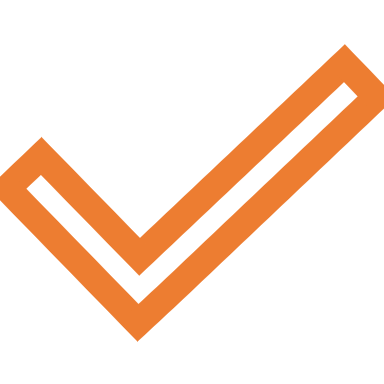 ODS COMPLEMENTARIAS con X (máximo 3)ODS 1Fin de la pobrezaFin de la pobrezaFin de la pobrezaFin de la pobrezaODS 2Hambre cero Hambre cero Hambre cero 1.10. Marque un máximo de 4 ODS a las que respondeINDICAR ODS PRINCIPAL  con un  ODS COMPLEMENTARIAS con X (máximo 3)ODS 1Indique cómo Indique cómo Indique cómo Indique cómo ODS 2Indique cómo Indique cómo Indique cómo 1.10. Marque un máximo de 4 ODS a las que respondeINDICAR ODS PRINCIPAL  con un  ODS COMPLEMENTARIAS con X (máximo 3)ODS 3Salud y bienestar Salud y bienestar Salud y bienestar Salud y bienestar ODS 4 Educación y Calidad Educación y Calidad Educación y Calidad 1.10. Marque un máximo de 4 ODS a las que respondeINDICAR ODS PRINCIPAL  con un  ODS COMPLEMENTARIAS con X (máximo 3)ODS 3Indique cómo Indique cómo Indique cómo Indique cómo ODS 4 Indique cómo Indique cómo Indique cómo 1.10. Marque un máximo de 4 ODS a las que respondeINDICAR ODS PRINCIPAL  con un  ODS COMPLEMENTARIAS con X (máximo 3)ODS 5 Igualdad de género Igualdad de género Igualdad de género Igualdad de género ODS 6 Agua limpia y saneamientoAgua limpia y saneamientoAgua limpia y saneamiento1.10. Marque un máximo de 4 ODS a las que respondeINDICAR ODS PRINCIPAL  con un  ODS COMPLEMENTARIAS con X (máximo 3)ODS 5 Indique cómo Indique cómo Indique cómo Indique cómo ODS 6 Indique cómo Indique cómo Indique cómo 1.10. Marque un máximo de 4 ODS a las que respondeINDICAR ODS PRINCIPAL  con un  ODS COMPLEMENTARIAS con X (máximo 3)ODS 7 Energía asequible y no contaminanteEnergía asequible y no contaminanteEnergía asequible y no contaminanteEnergía asequible y no contaminanteODS 8Trabajo decente y crecimiento económico Trabajo decente y crecimiento económico Trabajo decente y crecimiento económico 1.10. Marque un máximo de 4 ODS a las que respondeINDICAR ODS PRINCIPAL  con un  ODS COMPLEMENTARIAS con X (máximo 3)ODS 7 Indique cómo Indique cómo Indique cómo Indique cómo ODS 8Indique cómo Indique cómo Indique cómo 1.10. Marque un máximo de 4 ODS a las que respondeINDICAR ODS PRINCIPAL  con un  ODS COMPLEMENTARIAS con X (máximo 3)ODS 9 Industria, innovación e infraestructuraIndustria, innovación e infraestructuraIndustria, innovación e infraestructuraIndustria, innovación e infraestructuraODS 10Reducción de las desigualdades Reducción de las desigualdades Reducción de las desigualdades 1.10. Marque un máximo de 4 ODS a las que respondeINDICAR ODS PRINCIPAL  con un  ODS COMPLEMENTARIAS con X (máximo 3)ODS 9 Indique cómo Indique cómo Indique cómo Indique cómo ODS 10Indique cómo Indique cómo Indique cómo 1.10. Marque un máximo de 4 ODS a las que respondeINDICAR ODS PRINCIPAL  con un  ODS COMPLEMENTARIAS con X (máximo 3)ODS 11Ciudades y comunidades sosteniblesCiudades y comunidades sosteniblesCiudades y comunidades sosteniblesCiudades y comunidades sosteniblesODS 12Producción y consumo responsable Producción y consumo responsable Producción y consumo responsable 1.10. Marque un máximo de 4 ODS a las que respondeINDICAR ODS PRINCIPAL  con un  ODS COMPLEMENTARIAS con X (máximo 3)ODS 11Indique cómo Indique cómo Indique cómo Indique cómo ODS 12Indique cómo Indique cómo Indique cómo 1.10. Marque un máximo de 4 ODS a las que respondeINDICAR ODS PRINCIPAL  con un  ODS COMPLEMENTARIAS con X (máximo 3)ODS 13Acción por el climaAcción por el climaAcción por el climaAcción por el climaODS 14Vida submarinaVida submarinaVida submarina1.10. Marque un máximo de 4 ODS a las que respondeINDICAR ODS PRINCIPAL  con un  ODS COMPLEMENTARIAS con X (máximo 3)ODS 13Indique cómo Indique cómo Indique cómo Indique cómo ODS 14Indique cómo Indique cómo Indique cómo 1.10. Marque un máximo de 4 ODS a las que respondeINDICAR ODS PRINCIPAL  con un  ODS COMPLEMENTARIAS con X (máximo 3)ODS 15Vida de ecosistemas terrestres Vida de ecosistemas terrestres Vida de ecosistemas terrestres Vida de ecosistemas terrestres ODS 16Paz, Justicia e instituciones sólidasPaz, Justicia e instituciones sólidasPaz, Justicia e instituciones sólidas1.10. Marque un máximo de 4 ODS a las que respondeINDICAR ODS PRINCIPAL  con un  ODS COMPLEMENTARIAS con X (máximo 3)ODS 15Indique cómo Indique cómo Indique cómo Indique cómo ODS 16Indique cómo Indique cómo Indique cómo 1.10. Marque un máximo de 4 ODS a las que respondeINDICAR ODS PRINCIPAL  con un  ODS COMPLEMENTARIAS con X (máximo 3)ODS 17 Alianzas para lograr los objetivosAlianzas para lograr los objetivosAlianzas para lograr los objetivosAlianzas para lograr los objetivosAlianzas para lograr los objetivosAlianzas para lograr los objetivosAlianzas para lograr los objetivosAlianzas para lograr los objetivos1.10. Marque un máximo de 4 ODS a las que respondeINDICAR ODS PRINCIPAL  con un  ODS COMPLEMENTARIAS con X (máximo 3)ODS 17 Indique cómo Indique cómo Indique cómo Indique cómo Indique cómo Indique cómo Indique cómo Indique cómo 1.11. Información de las partes Institución líder: Responsable principal del proceso desde presentación hasta la ejecución. Solicita la colaboración de otras organizaciones para responder a problemas puntuales o en común con estas y generar un fortalecimiento de capacidades.Institución colaboradora 1: tiene experiencia en responder a ese mismo reto de desarrollo en un contexto similar y comparte con la alianza su conocimiento, recursos y actividades, entre otros. Institución colaboradora 2: tiene experiencia en responder al mismo reto, contribuye a fortalecer la alianza, crece con esta alianza en experiencia, apoya con conocimiento, recursos y actividades 1.11. Información de las partes Institución líder: Responsable principal del proceso desde presentación hasta la ejecución. Solicita la colaboración de otras organizaciones para responder a problemas puntuales o en común con estas y generar un fortalecimiento de capacidades.Institución colaboradora 1: tiene experiencia en responder a ese mismo reto de desarrollo en un contexto similar y comparte con la alianza su conocimiento, recursos y actividades, entre otros. Institución colaboradora 2: tiene experiencia en responder al mismo reto, contribuye a fortalecer la alianza, crece con esta alianza en experiencia, apoya con conocimiento, recursos y actividades 1.11. Información de las partes Institución líder: Responsable principal del proceso desde presentación hasta la ejecución. Solicita la colaboración de otras organizaciones para responder a problemas puntuales o en común con estas y generar un fortalecimiento de capacidades.Institución colaboradora 1: tiene experiencia en responder a ese mismo reto de desarrollo en un contexto similar y comparte con la alianza su conocimiento, recursos y actividades, entre otros. Institución colaboradora 2: tiene experiencia en responder al mismo reto, contribuye a fortalecer la alianza, crece con esta alianza en experiencia, apoya con conocimiento, recursos y actividades 1.11. Información de las partes Institución líder: Responsable principal del proceso desde presentación hasta la ejecución. Solicita la colaboración de otras organizaciones para responder a problemas puntuales o en común con estas y generar un fortalecimiento de capacidades.Institución colaboradora 1: tiene experiencia en responder a ese mismo reto de desarrollo en un contexto similar y comparte con la alianza su conocimiento, recursos y actividades, entre otros. Institución colaboradora 2: tiene experiencia en responder al mismo reto, contribuye a fortalecer la alianza, crece con esta alianza en experiencia, apoya con conocimiento, recursos y actividades 1.11. Información de las partes Institución líder: Responsable principal del proceso desde presentación hasta la ejecución. Solicita la colaboración de otras organizaciones para responder a problemas puntuales o en común con estas y generar un fortalecimiento de capacidades.Institución colaboradora 1: tiene experiencia en responder a ese mismo reto de desarrollo en un contexto similar y comparte con la alianza su conocimiento, recursos y actividades, entre otros. Institución colaboradora 2: tiene experiencia en responder al mismo reto, contribuye a fortalecer la alianza, crece con esta alianza en experiencia, apoya con conocimiento, recursos y actividades Datos para completar Institución líderInstitución colaboradora 1Institución colaboradora 2Otros sociosSolo si lo consideraranNombre y apellidos:País:Actividad principal que ejercerá: Persona responsable para contactar: Puesto: Número de teléfono:Correo electrónico: 2. INFORMACIÓN PRESUPUESTARIA CONSOLIDADA¿De dónde proviene esta información para la elaboración presupuestaria? R/De las actividades principales (ruta crítica) que se hubiesen contemplado para el alcance de lo esperado. ¿El monto podrá ajustarse a futuro? R/El monto solicitado NO, los montos de contrapartida SÍ y la distribución de los montos TAMBIÉN.¿Hay alguna fórmula de cálculo de contrapartidas? R/Sí, se desarrollará en la ETAPA II, para efectos de este formulario cada país la estima. ¿Hay normativa para cálculo de viajes, Per-diem? R/Sí, el monto máximo que se puede emplear es el de la UE; sin embargo, pueden proponerse otras tablas de cálculo siempre y cuando no superen la tarifa dada. Notar que el cálculo empleado será: Misión menor de 12 horas, no hay ningún tipo de viático; Viaje igual a 12 horas, la mitad del monto asignado por país,Viaje mayor de 12 horas, per-diem completo por noche, la tabla de viáticos se localiza en los enlaces de este formulario. 2. INFORMACIÓN PRESUPUESTARIA CONSOLIDADA¿De dónde proviene esta información para la elaboración presupuestaria? R/De las actividades principales (ruta crítica) que se hubiesen contemplado para el alcance de lo esperado. ¿El monto podrá ajustarse a futuro? R/El monto solicitado NO, los montos de contrapartida SÍ y la distribución de los montos TAMBIÉN.¿Hay alguna fórmula de cálculo de contrapartidas? R/Sí, se desarrollará en la ETAPA II, para efectos de este formulario cada país la estima. ¿Hay normativa para cálculo de viajes, Per-diem? R/Sí, el monto máximo que se puede emplear es el de la UE; sin embargo, pueden proponerse otras tablas de cálculo siempre y cuando no superen la tarifa dada. Notar que el cálculo empleado será: Misión menor de 12 horas, no hay ningún tipo de viático; Viaje igual a 12 horas, la mitad del monto asignado por país,Viaje mayor de 12 horas, per-diem completo por noche, la tabla de viáticos se localiza en los enlaces de este formulario. 2. INFORMACIÓN PRESUPUESTARIA CONSOLIDADA¿De dónde proviene esta información para la elaboración presupuestaria? R/De las actividades principales (ruta crítica) que se hubiesen contemplado para el alcance de lo esperado. ¿El monto podrá ajustarse a futuro? R/El monto solicitado NO, los montos de contrapartida SÍ y la distribución de los montos TAMBIÉN.¿Hay alguna fórmula de cálculo de contrapartidas? R/Sí, se desarrollará en la ETAPA II, para efectos de este formulario cada país la estima. ¿Hay normativa para cálculo de viajes, Per-diem? R/Sí, el monto máximo que se puede emplear es el de la UE; sin embargo, pueden proponerse otras tablas de cálculo siempre y cuando no superen la tarifa dada. Notar que el cálculo empleado será: Misión menor de 12 horas, no hay ningún tipo de viático; Viaje igual a 12 horas, la mitad del monto asignado por país,Viaje mayor de 12 horas, per-diem completo por noche, la tabla de viáticos se localiza en los enlaces de este formulario. 2. INFORMACIÓN PRESUPUESTARIA CONSOLIDADA¿De dónde proviene esta información para la elaboración presupuestaria? R/De las actividades principales (ruta crítica) que se hubiesen contemplado para el alcance de lo esperado. ¿El monto podrá ajustarse a futuro? R/El monto solicitado NO, los montos de contrapartida SÍ y la distribución de los montos TAMBIÉN.¿Hay alguna fórmula de cálculo de contrapartidas? R/Sí, se desarrollará en la ETAPA II, para efectos de este formulario cada país la estima. ¿Hay normativa para cálculo de viajes, Per-diem? R/Sí, el monto máximo que se puede emplear es el de la UE; sin embargo, pueden proponerse otras tablas de cálculo siempre y cuando no superen la tarifa dada. Notar que el cálculo empleado será: Misión menor de 12 horas, no hay ningún tipo de viático; Viaje igual a 12 horas, la mitad del monto asignado por país,Viaje mayor de 12 horas, per-diem completo por noche, la tabla de viáticos se localiza en los enlaces de este formulario. 2.1. Presupuesto total*2.2. MONTO SOLICITADO2.3. MONTO CONTRAPARTIDA ESTIMADACOMENTARIOS (sólo si lo consideran oportuno) €€€Recordar Euros TOPE 75.000 (borrar esta sección y anotar el monto solicitado) €€2.2. PRESUPUESTO ESTIMATIVO2.2. PRESUPUESTO ESTIMATIVO2.2. PRESUPUESTO ESTIMATIVO2.2. PRESUPUESTO ESTIMATIVO2.2. PRESUPUESTO ESTIMATIVO2.2. PRESUPUESTO ESTIMATIVOObjetivoResultadosActividades principales(BREVE DESCRIPCIÓN) En la ETAPA II se desarrollanMonto TOTAL orientativo Monto SOLICITADO Monto CONTRAPARTIDA estimadaObjetivo Específico 1Resultado 1.1:Objetivo Específico 1Resultado 1.1:Objetivo Específico 1Resultado 1.1:Objetivo Específico 1Resultado 1.2:Objetivo Específico 1Resultado 1.2:Objetivo Específico 1Resultado 1.2:Objetivo Específico 2Resultado 2.1:2.1.1.Objetivo Específico 2Resultado 2.1:2.1.2.Objetivo Específico 2Resultado 2.1:2.1.3.Objetivo Específico 2Resultado 2.2:Objetivo Específico 2Resultado 2.2:Objetivo Específico 2Resultado 2.2:Objetivo Específico 3 Resultado 3.1:3.1.1.Objetivo Específico 3 3.1.2.Objetivo Específico 3 3.1.3.Objetivo Específico 3 Resultado 3.2:Objetivo Específico 3 Objetivo Específico 3 TOTALTOTAL TOTAL 3.1. FORMALIZACIÓN DE LA PROPUESTA DE PROYECTO3.1. FORMALIZACIÓN DE LA PROPUESTA DE PROYECTONombre y apellidos de persona responsable de presentar esta propuesta en nombre del equipo Puesto País de origenFechaDía/mes/año Firma LISTA DE CHEQUEO PARA ESTA FASELISTA DE CHEQUEO PARA ESTA FASERevisada la oferta técnica de Costa Rica para identificar y contactar posibles socios. Alineada la propuesta con los ejes de la convocatoria.Realizadas las coordinaciones con las instituciones colaboradoras para el compromiso de participación.Estimación del presupuesto total del proyecto, de la contrapartida y de lo que se solicitaría al fondo.Coherencia: desarrollo de la propuesta se sustentó de manera consistente, adecuada, clara en su alcance.La propuesta responde a los enfoques y señala las ODS.Revisadas las restricciones de participación y exclusión (convocatoria) Formulario de ETAPA I completo a cabalidad. Envío de propuestaTítulo del correo: País líder y nombre de propuesta 
Dirigir correo a: Cooperación Triangular Costa Rica – Unión Europea: triangulacioncr-ue@rree.go.cr Copia al correo: cooperacion.triangular@mideplan.go.cr 